"ДЕРБЕНТСКИЙ РАЙ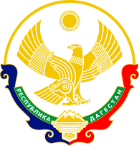 РОССИЙСКАЯ ФЕДЕРАЦИЯРеспублика Дагестан, Дербентский район, 368628, село Деличобан,улица Дербентская 23, 89064464131,delchkool.ru,Муниципальное бюджетное общеобразовательное учреждение«Деличобанская средняя общеобразовательная школа» _________________________________________________________________________Приказ      №15       от  31 января 2020г.                         г.Об утверждении Положения об основных направлениях антикоррупционной деятельности в МБОУ ««Деличобанская СОШ»»Руководствуясь Федеральным законом «О противодействии коррупции» № 273-ФЗ от 25.12.2008г. - приказываю:1.Утвердить Положение об основных направлениях антикоррупционной деятельности в МБОУ ««Деличобанская СОШ»» (Приложение № 1).        2. Данный приказ ввести в действие с момента подписания.       Директор                                        Г.М.МуталимоваПриложение № 1.                                                                                               « Утверждаю»				                                                       Директор школы______________Муталимова Г.М.Приказ  №   от                      2020 г.Положениеоб основных направлениях антикоррупционной деятельности вМКОУ ««Деличобанская СОШ»»I. Общие положения1.1. Положение об основных направлениях антикоррупционной деятельности в МБОУ ««Деличобанская СОШ»» (далее - Положение) является основным документом МБОУ ««Деличобанская СОШ»» (далее - ОО), определяющим ключевые принципы и требования, направленные на предотвращение коррупции и соблюдение норм антикоррупционного законодательства Российской Федерации работниками и иными лицами, которые могут действовать от имени учреждения.1.2. Положение разработано на основе Федерального закона от 25.12.2008 № 273-ФЗ «О противодействии коррупции», Методических рекомендаций по разработке и принятию организациями мер по предупреждению и противодействию коррупции, разработанных Министерством труда и социальной защиты Российской Федерации.1.3. Нормативными актами, регулирующими антикоррупционную           деятельность учреждения, являются также Федеральный закон от 05.04.2013 №44-ФЗ «О контрактной системе в сфере закупок товаров, работ, услуг для обеспечения государственных и муниципальных нужд», Устав учреждения и другие локальные акты.1.4. Положением устанавливаются:- основные принципы противодействия коррупции в учреждении;- правовые и организационные основы предупреждения коррупции              в учреждении и борьбы с ней;- меры, направленные на минимизацию и (или) ликвидацию последствий коррупционных правонарушений в учреждении.II. Основные принципы противодействия коррупции в учрежденииПротиводействие коррупции в ООосновывается на следующих принципах:-соответствиеантикоррупционной деятельности учреждения действующему законодательству и общепринятым нормам;- личный пример руководства;- вовлеченность работников в деятельность учреждения;- соразмерность антикоррупционных процедур риску коррупции;- эффективность антикоррупционных процедур;- ответственность и неотвратимость наказания;- постоянный контроль и регулярный мониторинг деятельности учреждения.III. Организация антикоррупционной деятельностиИсходя из потребностей, задач, специфики деятельности, штатной           численности, организационной структуры, материальных ресурсов и других факторов в ООопределяются должностные лица, ответственные за противодействие коррупции.Задачи, функции и полномочиядолжностных лиц, ответственных за противодействие коррупции, определяются:- в нормативных документах, устанавливающих антикоррупционные процедуры;- в трудовых договорах и должностных инструкциях должностных лиц, ответственных за противодействие коррупции;- в положении о подразделении, ответственном за противодействие коррупции.Указанные должностные лица непосредственно подчиняются руководителю ОО, а также наделяются полномочиями, достаточными для проведения антикоррупционных мероприятийв отношении лиц, занимающих руководящие должности в ОО. Обязанностидолжностных лиц, ответственных за противодействие коррупции, включают в себя:- разработку и представление на утверждение руководителю ООпроектов локальных нормативных актов ОО, направленных на реализацию мер по предупреждению коррупции (антикоррупционной политики, кодекса этики и служебного поведения работников и т.д.);- проведение контрольных мероприятий, направленных на выявление коррупционных правонарушений, совершенных работниками ОО;- организацию проведения оценки коррупционных рисков;- прием и рассмотрение сообщений о случаях склонения работников          к совершению коррупционных правонарушений в интересах или от имени иной организации, а также о случаях совершения коррупционных правонарушений работниками, контрагентами учрежденияили иными лицами;- организацию обучающих мероприятий по вопросам профилактики             и противодействия коррупции и индивидуального консультирования работников;- оказание содействия уполномоченным представителям контрольно-надзорных и правоохранительных органов при проведении ими инспекционных проверок деятельности учрежденияпо вопросам предупреждения и противодействия коррупции;- оказание содействия уполномоченным представителям правоохранительных органов при проведении мероприятий по пресечению или расследованию коррупционных преступлений, включая оперативно-розыскные мероприятия;- проведение оценки результатов антикоррупционной работы и подготовка соответствующих отчетных материалов руководству ОО.Должностными лицами, ответственными за противодействие коррупции, разрабатывается перечень мероприятий, которые ОО будет реализовывать в целях предупреждения и противодействия коррупции (план мероприятий по профилактике и предупреждению коррупционных правонарушений в ОО). Перечень мероприятий зависит от потребностей и возможностей ОО.IV. Направления антикоррупционной деятельности4.1. Установление обязанностей работников по предупреждению и противодействию коррупции.В целях предупреждения и противодействия коррупции все работники ООобязаны:- воздерживаться от совершения и (или) участия в совершении коррупционных правонарушений в интересах или от имени ОО;- воздерживаться от поведения, которое может быть истолковано окружающими как готовность совершить или участвовать в совершении коррупционного правонарушения в интересах или от имени ОО;- незамедлительно информировать непосредственного руководителя          (либо должностное лицо, ответственное за противодействие коррупции,        либо руководителя ОО) о случаях склонения к совершению коррупционных правонарушений;- незамедлительно информировать непосредственного руководителя            (либо должностное лицо, ответственное за противодействие коррупции,       либо руководителя ОО) о ставшей известной ему информации о случаях совершения коррупционных правонарушений работниками или иными лицами;- сообщить непосредственному руководителю (либо должностному лицу, ответственному за противодействие коррупции) о возможности возникновения либо возникшем конфликте интересов.Дляотдельных категорий лиц, работающих в ОО(руководители, должностные лица, ответственные за противодействие коррупции, работники, чья деятельность связана с коррупционными рисками, лица, осуществляющие внутренний контроль и аудит), устанавливаются специальные обязанности.Как общие, так и специальные обязанности включаются в трудовой договор работника.4.2. Оценка коррупционных рисков.Целью оценки коррупционных рисков является определение тех процессов и операций в деятельности ОО, при реализации которых наиболее высока вероятность совершения работниками ООкоррупционных правонарушений как в целях получения личной выгоды, так и в целях получения выгоды учреждением.Оценка коррупционных рисков проводится по следующему алгоритму:- деятельность ООпредставляется в виде отдельных процессов, в каждом из которых выделяются составные элементы (подпроцессы);- для каждого процесса определяются элементы (подпроцессы), при реализации которых наиболее вероятно возникновение коррупционных правонарушений (критические точки);-для каждого подпроцесса, реализация которого связана с коррупционным риском, составляется описание возможных коррупционных правонарушений, включающее:характеристику выгоды или преимущества, которое может быть получено учреждением или его отдельными работниками при совершении коррупционного правонарушения;должности в учреждении, которые являются ключевыми для совершения коррупционного правонарушения (участие каких должностных лиц учреждениянеобходимо, чтобы совершение коррупционного правонарушения стало возможным);вероятные формы осуществления коррупционных правонарушений;- на основании проведенного анализа составляется карта коррупционных рисков ОО- сводное описание критических точек и возможных коррупционных правонарушений;- формируется перечень должностей, связанных с высоким коррупционным риском;- для каждой критической точки разрабатывается комплекс мер по устранению или минимизации коррупционных рисков. В зависимости от специфики конкретногоООи процесса эти меры включают в себя:детальную регламентацию способа и сроков совершения действий работником в критической точке;изменение функций, в том числе их перераспределение между отделами внутри ОО;введение или расширение процессуальных форм внешнего взаимодействия работников ОО(с представителями контрагентов ОО, органов государственной власти), например, использование информационных технологий в качестве приоритетного направления для осуществления такого взаимодействия;установление дополнительных форм отчетности работников о результатах принятых решений;введение ограничений, затрудняющих осуществление коррупционных платежей.4.3. Выявление и урегулирование конфликта интересов.С целью урегулирования и предотвращения конфликта интересов в деятельности работников в ООразрабатывается и утверждается соответствующее положение, либо соответствующий детализированный раздел включается в действующий в ООкодекс этики и служебного поведения работников ОО(далее - Кодекс этики).Положение о конфликте интересов - это локальный нормативный акт         ОО, устанавливающий порядок выявления и урегулирования конфликта интересов, возникающего у работников ОО в ходе выполнения ими трудовых обязанностей. 4.4. Разработка и внедрение в практику стандартов и процедур, направленных на обеспечение добросовестной работы ОО.В целях внедрения антикоррупционных стандартов поведения работников в корпоративную культуру в ОО разрабатывается Кодекс этики. В него включаются положения, устанавливающие правила и стандарты поведения работников, затрагивающие общую этику деловых отношений и направленные на формирование этичного, добросовестного поведения работников,а также правила служебного поведения и процедуру их внедрения в практику деятельности ОО.Кодекс этики формируется исходя из потребностей, задач и специфики деятельности ОО, закрепляет общие ценности, принципы и правила поведения, а также специальные, направленные на регулирование поведения            в отдельных сферах.4.5. Консультирование и обучение работников ОО.При организации обучения работников по вопросам профилактики и противодействия коррупции определяются категория обучаемых, вид обученияв зависимости от времени его проведения.Категории обучаемых: должностные лица, ответственные за противодействие коррупции, руководители различных уровней, иные работники ОО.Виды обучения в зависимости от времени его проведения:- обучение по вопросам профилактики и противодействия коррупции непосредственно после приема на работу;- обучение при назначении работника на иную более высокую должность, предполагающую исполнение обязанностей, связанных с предупреждениеми противодействием коррупции;- периодическое обучение работников ОО с целью поддержания их знаний и навыков в сфере противодействия коррупции на должном уровне;- дополнительное обучение в случае выявления пробелов в реализации антикоррупционной политики, одной из причин которых является недостаточность знаний и навыков в сфере противодействия коррупции.Консультирование по вопросам противодействия коррупции осуществляется индивидуально должностными лицами, ответственными за противодействие коррупции.4.6. Внутренний контроль и аудит.Система внутреннего контроля и аудита, учитывающая требования антикоррупционной политики, реализуемой ОО, включает в себя:- проверку соблюдения различных организационных процедур и правил деятельности, значимых с точки зрения работы по профилактике и предупреждению коррупции;- контроль документирования операций хозяйственной деятельности         ОО;- проверку экономической обоснованности осуществляемых операций           в сферах коррупционного риска.Проверка соблюдения различных организационных процедур и правил деятельности, значимых с точки зрения работы по профилактике и предупреждению коррупции, включает в себя проверку специальных антикоррупционных правил и процедур, а также проверку иных правил и процедур, имеющих опосредованное значение.Контроль документирования операций хозяйственной деятельности учреждениясвязан с обязанностью ведения финансовой (бухгалтерской) отчетности учрежденияи направлен на предупреждение и выявление соответствующих нарушений: составление неофициальной отчетности, использование поддельных документов, запись несуществующих расходов, отсутствие первичных учетных документов, исправления в документах и отчетности, уничтожение документов и отчетности ранее установленного срока.Проверка экономической обоснованности осуществляемых операций          в сферах коррупционного риска проводится в отношении обмена деловыми подарками, представительских расходов, благотворительных пожертвований, вознаграждений внешним консультантам и других сфер. В ходе проверки устанавливаются обстоятельства - индикаторы неправомерных действий:- оплата услуг, характер которых не определен либо вызывает сомнения;- предоставление дорогостоящих подарков, оплата транспортных, развлекательных услуг, выдача на льготных условиях займов, предоставление иных ценностей или благ внешним консультантам, государственным или муниципальным служащим, работникам аффилированных лиц и контрагентов;- выплата посреднику или внешнему консультанту вознаграждения, размер которого превышает обычную плату для учрежденияили плату для данного вида услуг;- закупки или продажи по ценам, значительно отличающимся от рыночных;- сомнительные платежи наличными.В рамках проводимых антикоррупционных мероприятий проводится         мониторинг соблюдения законодательства, регулирующего противодействие легализации денежных средств, полученных незаконным способом, в том числе в части:- приобретения, владения или использования имущества, если известно, что оно представляет собой доход от преступлений;- сокрытия или утаивания подлинного характера, источника, места нахождения, способа распоряжения, перемещения прав на имущество или его принадлежности, если известно, что такое имущество представляет собой           доходы от преступлений.Федеральным законом от 07.08.2001 №115-ФЗ «О противодействии легализации (отмыванию) доходов, полученных преступным путем, и финансированию терроризма» установлен перечень организаций, обязанных участвовать   в исполнении требований указанного Федерального закона. Организации обязаны обеспечивать надлежащую идентификацию личности клиентов, собственников, бенефициаров, предоставлять в уполномоченные органы сообщения о подозрительных сделках, предпринимать другие обязательные действия, направленные на противодействие коррупции.4.7. Принятие мер по предупреждению коррупции при взаимодействии        с организациями-контрагентами.В целях снижения риска вовлечении ОО в коррупционную деятельность и иные недобросовестные практики в ходе отношений с контрагентами в ООвнедряются специальные процедуры проверки контрагентов. Проверка представляет собой сбор и анализ находящихся в открытом доступе сведений о потенциальных учреждениях-контрагентах: их репутации в деловых кругах, длительности деятельности на рынке, участии в коррупционных скандалах. При взаимодействии с организациями-контрагентами реализуются мероприятия, направленные на распространение и пропаганду программ, политики, стандартов поведения, процедур и правил, направленных на профилактикуи противодействие коррупции, которые применяются в ОО. Положения о соблюдении антикоррупционных стандартов включаются в договоры, заключаемые с организациями-контрагентами.Значительный эффект имеет информирование общественности о степени внедрения и успехах в реализации антикоррупционных мер, в том числе посредством размещения соответствующих сведений на официальном сайте ОО.4.8. Взаимодействие с государственными/муниципальными органами, осуществляющими контрольно-надзорные функции.Взаимодействие с представителями государственных/муниципальных органов, реализующих контрольно-надзорные функции в отношенииОО, связано с высокими коррупционными рисками.На государственных/муниципальных служащих, осуществляющих контрольно-надзорные мероприятия (далее - служащие), распространяется ряд специальных антикоррупционных обязанностей, запретов и ограничений.          Отдельные практики взаимодействия, приемлемые для делового сообщества, запрещены служащим.Работники ОО обязаны воздерживаться от предложения и попыток передачи служащим подарков, включая подарки, стоимость которых          составляет менее трех тысяч рублей.РаботникиООобязаны воздерживаться от любых предложений, принятие которых может поставить служащего в ситуацию конфликта интересов, в том числе:- предложений о приеме на работу в ОО (а также в аффилированные учреждения) служащего или членов его семьи, включая предложения о приеме на работу после увольнения с государственной/муниципальной службы;- предложений о приобретении служащим или членами его семьи акций или иных ценных бумаг учреждения(или аффилированных организаций);- предложений о передаче в пользование служащему или членам его          семьи любой собственности, принадлежащей ОО(или аффилированной учреждения);- предложений о заключении учреждением контракта на выполнение тех или иных работ с организациями, в которых работают члены семьи служащего.При нарушении служащими требований к их служебному поведению, при возникновении ситуаций и спрашивания или вымогательства взятки с их стороны работник учрежденияобязан незамедлительно обратиться в государственный орган, осуществляющий контрольно-надзорные функции, и правоохранительные органы.При нарушении служащими порядка проведения контрольно-надзорных мероприятий их действия обжалуются согласно федеральным законам и подзаконным нормативным правовым актам Российской Федерации.4.9. Сотрудничество с правоохранительными органами в сфере противодействия коррупции.Организация принимает на себя обязательство сообщать в соответствующие правоохранительные органы о случаях совершения коррупционных правонарушений, о которых ОО(работникам ОО) стало известно. Необходимость сообщения в соответствующие правоохранительные органы о случаях совершения коррупционных правонарушений, о которых сталоизвестно учреждения, закрепляется за должностным лицом, ответственным за противодействие коррупции.Организация принимает на себя обязательство воздерживаться от каких-либо санкций в отношении своих работников, сообщивших в правоохранительные органы о ставшей им известной в ходе выполнения трудовых обязанностей информации о подготовке или совершении коррупционного правонарушения.Сотрудничество с правоохранительными органами осуществляется также в следующих формах:- оказание содействия уполномоченным представителям правоохранительных органов при проведении ими инспекционных проверок деятельности учрежденияпо вопросам предупреждения и противодействия коррупции;- оказание содействия уполномоченным представителям правоохранительных органов при проведении мероприятий по пресечению или расследованию коррупционных преступлений, включая оперативно-розыскные мероприятия.Руководство и работники ОО оказывают поддержку правоохранительным органам в выявлении и расследовании фактов коррупции, предпринимают необходимые меры по сохранению и передаче в правоохранительные органы документов и информации, содержащей данные о коррупционных       правонарушениях.4.10. Участие в коллективных инициативах по противодействию коррупции.ОО принимает участие в коллективных антикоррупционных инициативах, в том числе в форме:- использования в совместных договорах стандартных антикоррупционных положений;- публичного отказа от совместной деятельности с лицами (организациями), замешанными в коррупционных преступлениях;- учрежденияи проведения совместного обучения по вопросам профилактики и противодействия коррупции.4.11. Мониторинг хода и эффективности мер по противодействию коррупции.В процессе работы должен осуществляться регулярный мониторинг хода и эффективности реализации антикоррупционной деятельности ОО,а также выявленных фактов коррупции и способов их устранения.Основными направлениями мониторинга являются:- обобщение и анализ результатов антикоррупционной экспертизы           локальных нормативных документов учреждения;- изучение мнения трудового коллектива о состоянии коррупции в учрежденияи эффективности принимаемых антикоррупционных мер;- изучение и анализ принимаемых в учреждениямер по противодействию коррупции;- анализ публикаций о коррупции в средствах массовой информации.Ежеквартально структурное подразделение или должностное лицо, ответственное за противодействие коррупции, предоставляет руководителю ООсоответствующий отчет о выполнении плана мероприятий по профилактике и предупреждению коррупционных правонарушений в ОО(далее - план).Руководитель ОО ежеквартально направляет отчет о выполнении плана в структурное подразделение администрации муниципального района, являющееся учредителем учреждения, с целью оценки результатов антикоррупционной        деятельности учрежденияи подготовки предложений руководителю ООпо повышению эффективности антикоррупционной работы.Если по результатам мониторинга возникают сомнения в эффективности реализуемых антикоррупционных мероприятий, в план вносятся изменения.Пересмотр плана осуществляется и в иных случаях, таких как внесение изменений в Трудовой кодекс Российской Федерации и законодательство               о противодействии коррупции, а также по представлению предложений работников ОО. 